Publicado en Madrid el 21/11/2017 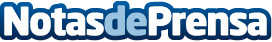 Employee experience: la nueva estrategia de Recursos Humanos más emocional Se trata de una técnica usada en el área de recursos humanos, tendente a establecer una vinculación empleado-empresa más allá del ámbito meramente pecuniario. Datos de contacto:Sara ÁvilaNota de prensa publicada en: https://www.notasdeprensa.es/employee-experience-la-nueva-estrategia-de Categorias: Finanzas Educación Recursos humanos http://www.notasdeprensa.es